Publicado en Ciudad de México el 29/05/2018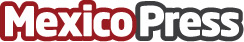 EBS se alista para recibir a más de 80,000 profesionales de la bellezaImportantes personalidades de la industria, productos innovadores de reconocidas marcas, tendencias, colecciones, seminarios, lanzamientos y hasta un concurso de maquillaje es solo un poco de lo que ofrece la 22ª Edición de Expo Beauty Show este 2018Datos de contacto:Paulina Olverawww.expobeutyshow.com88526185Nota de prensa publicada en: https://www.mexicopress.com.mx/ebs-se-alista-para-recibir-a-mas-de-80000 Categorías: Moda Eventos Consumo Ciudad de México Belleza http://www.mexicopress.com.mx